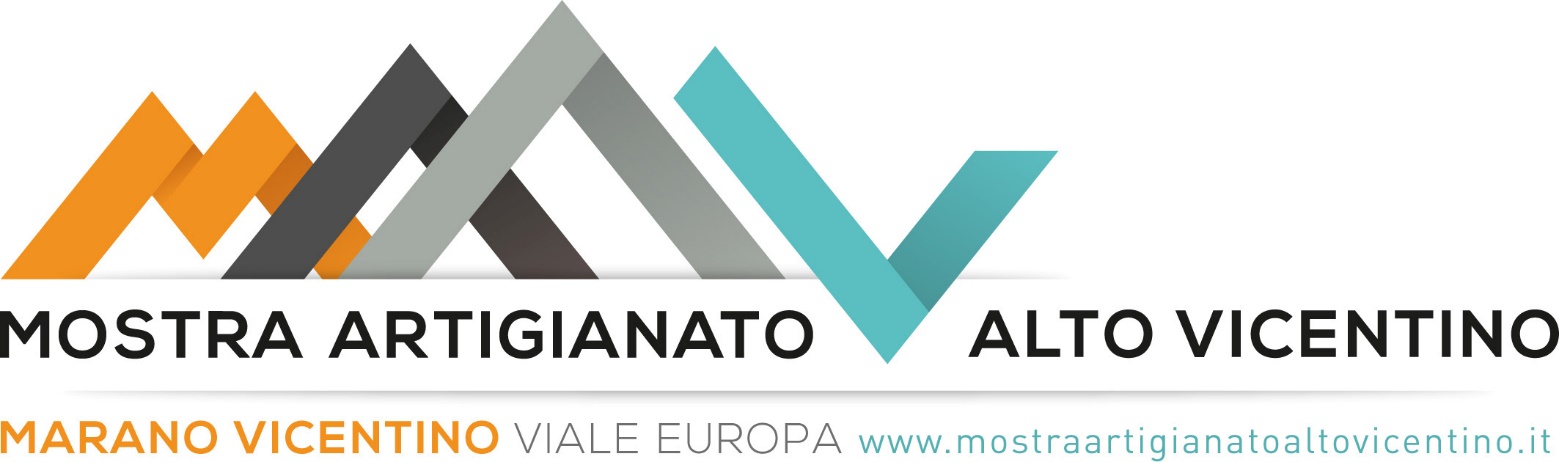 DOMANDA DI PARTECIPAZIONE 2022FOOD&DRINKSLa presente domanda di partecipazione riguarda l'acquisizione dello spazio per la partecipazione all'evento enogastronomico che si terrà dal 7 al 9 ottobre 2022 in apposito padiglione all'interno della manifestazione Mostra Artigianato Alto Vicentino 2022.La partecipazione prevede, da parte dell'organizzazione dell'evento, la messa a disposizione dei seguenti servizi: un tavolo di appoggio;ghiaccio per le tre giornate;pulizie durante l’evento, riordino area a fine giornata;tariffa comprensiva di canone occupazione aree pubbliche;fornitura energia elettrica fino a 1,5 Kw per stand;pubblicazione dei dati relativi all'azienda e alla sua produzione sul sito ufficiale della Mostra dell'Artigianato dell'Alto Vicentino www.mostraartigianatoaltovicentino.it;servizio wi-fi gratuito durante l’intera manifestazione;servizio di sicurezza e di vigilanza notturna;L'ingresso alla manifestazione è libero; le degustazioni di vino e birra saranno regolate dall'acquisto di ticket.Al prezzo di 6 euro, i visitatori della Mostra avranno diritto a tre degustazioni ognuna da 10 cl, comprendenti anche bicchiere e tracolla porta bicchieri. Le successive degustazioni, ognuna da tre assaggi da 10 cl, costeranno invece 5 euro.Per ogni ticket restituito, l'organizzazione riconoscerà all'espositore 0,75 euro. Potranno essere utilizzati esclusivamente bicchieri forniti dall’organizzazione.Gli espositori che offrono solo “food”, quindi no vino o birra, potranno proporre proprie degustazioni a titolo gratuito e altresì vendere i prodotti presenti nel proprio listino. L'importo per la partecipazione all'evento con una postazione è di € 350,00 + iva.Qualora la richiesta di partecipazione sia accettata, la stessa è subordinata al saldo fattura entro il 07/09/2022.Ai fini dunque della partecipazione all'evento enogastronomico FOOD&DRINKS in concomitanza con la 48ª Mostra dell'Artigianato dell'Alto Vicentino, che si terrà a Marano Vicentino dal 7 al 9  ottobre 2022, ai sensi del DPR 445/2000,Io sottoscritt_ _________________________________________________________________nat_ a _________________________________________ il ____________________________e residente a ________________________ prov. _____ in via _____________________ n.___DICHIAROdi essere legale rappresentante della ditta____________________________________________________________________________con sede legale a ______________________________________________ C.A.P.__________in via _________________________________________________________________n._____C.F ____________________________________P.IVA ________________________________codice destinatario                              pec email ______________________________________Tel. _____________________________ email  ______________________________________Sito____________________________Referente per la Mostra Sig. ___________________________ Cell.______________________Prodotti in esposizione: ________________________________________________________________________________________________________________________________________________________CHIEDOdi partecipare all'evento enogastronomico in concomitanza con la 48ª Mostra dell'Artigianato dell'Alto Vicentino con uno spazio espositivo della propria attività e specificatamente:DICHIARO          □  di  non effettuare vendita al dettaglio all'interno della Mostra Espositiva;         □  di poter effettuare vendita al dettaglio all'interno della Mostra Espositiva essendo in 	  	   possesso di titolo che abilita alla vendita.DICHIARO INOLTREdi aver preso esatta visione del regolamento generale di partecipazione della Mostra dell'Artigianato e di accettarne incondizionatamente tutti gli articoli da cui è composto;di essere a conoscenza e di accettare, senza riserva alcuna, che qualora la richiesta di partecipazione sia accettata, la stessa è subordinata al saldo della fattura entro il 07/09/2022;di aver preso visione dell'informativa in materia di protezione dei dati personali di cui all'art.17 del Regolamento Mostra, ai sensi del GDPR (General Data Protection Regulation) 2016/679, accettarne le condizioni e consentire il trattamento dei dati liberamente forniti.ACCONSENTOai fini della pubblicazione di dati e riferimenti aziendali sul sito internet ufficiale della Mostra dell’Artigianato www.mostraartigianatoaltovicentino.it e di altra eventuale pubblicità legata all'evento, che vengano pubblicati i seguenti dati:  RAGIONE SOCIALE ___________________________________________________________INDIRIZZO___________________________________________________________________CAP__________________ CITTA' __________________________________ PROV. _______TEL. __________________________________ FAX__________________________________MAIL _______________________________   SITO __________________________________Descrizione dell'attività svolta o della produzione dell'azienda: Luogo e Data ______________________        	                        									Timbro e firma 								  del legale rappresentante							    _______________________________________N. tavoli richiestiPostazione      planimetria n.Prezzo unitarioPrezzo complessivo_____€ 350,00NOTE:NOTE:NOTE:NOTE:IMPONIBILEIMPONIBILEIMPONIBILEIVA 22%IVA 22%IVA 22%TOTALETOTALETOTALE